ИП Евдокимов Михаил Сергеевич 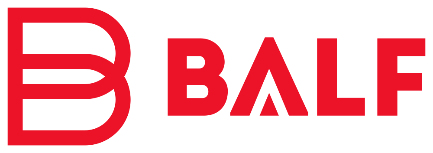 ИНН 780606722780 ОГРНП 313470314400014
Юридический адрес: 188680, Ленинградская обл, Всеволожский р-н, Старая д, Верхняя ул, дом № 1, корпус 3, кв.62Адрес сервисного центра: Санкт-Петербург, ул. 2-й Луч. дом № 4 Рекламационный актНаименование поставщика (верное подчеркнуть):
(«Базовая диагностика», «Бальф», «Ветеринарное оборудование»)Дата: «   » _____________ 202_ г.Оплату диагностики и ремонтных работ гарантирую.Подпись(печать для организации)1.Наименование организации:Фактический адрес, телефон, e-mail:ФИО, должность лица, ответственного за оборудование:2.Наименование оборудования:Серийный номер:3.Дата покупки:Дата выхода из строя:Бухгалтерские документыБухгалтерские документы4.Описание обнаруженного дефекта (подробно):5.Причина возникновения дефекта, обстоятельства, при которых он возник (при соблюдении правил эксплуатации):(при соблюдении правил эксплуатации):